RESOLUÇÃO nº 13/2019 – Consuni/UFPEANEXO I--	DADOS GERAIS DA LICENÇA CAPACITAÇÃO	-	DADOS ESPECÍFICOS DA LICENÇA PARA CAPACITAÇÃO	-      REQUERIMENTO (datar e assinar)	Ao Magnífico Reitor da UFPE,Com base no artigo 87 da Lei nº 8.112, de 11 de dezembro de 1990, e Lei nº 9.527, de 10 de dezembro de 1997, artigo 10 do Decreto nº 9.991/2019, solicito Licença para Capacitação, conforme Plano de Atividades/Programação anexo, ciente de que as informações aqui prestadas são, sob as penas da Lei, verdadeiras.Em,         /          / 	         	Assinatura do Requerente-	CHEFIA DA UNIDADE DE LOTAÇÃO (parecer)	Em, 	/ 	/ 		 	Assinatura da chefia da Unidade de lotação-	DOCUMENTAÇÃO A SER ANEXADA PELO REQUERENTE	PLANO DE ATIVIDADES/ESTUDO/TRABALHO/PROGRAMA DO CURSOCARTA ACEITE OU DECLARAÇÃO DE MATRÍCULA DA INSTITUIÇÃO DE DESTINO OU PROMOTORACOMPROVANTE DE SOLICITAÇÃO OU DE CONCESSÃO DE BOLSA/AUXÍLIO (quando se aplicar)DOCUMENTO DE APROVAÇÃO DA CHEFIA IMEDIATA (Se servidor técnico-administrativo) ATAS DE APROVAÇÃO DOS COLEGIADOS DA UNIDADE DE LOTAÇÃO (Se servidor docente)PAAD/ RAAD (Se servidor docente)Obs 1.: Formar processo na Divisão de Comunicações de Reitoria com 90 dias de antecedência do início da capacitação, direcionado à Seção de Formação Continuada (11.07.46).Obs 2.: Em qualquer caso, a decisão final sobre a concessão da Licença para Capacitação compete ao Reitor, não cabendo a interrupção na tramitação ou arquivamento do processo antes dessa decisão.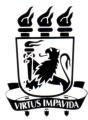 UNIVERSIDADE FEDERAL DE PERNAMBUCOPRÓ-REITORIA DE GESTÃO DE PESSOAS E QUALIDADE DE VIDANOME COMPLETO:NOME COMPLETO:NOME COMPLETO:NOME COMPLETO:NOME COMPLETO:NOME COMPLETO:CPF:CPF:CPF:DATA DE ADMISSÃO:DATA DE ADMISSÃO:DATA DE ADMISSÃO:DATA DE ADMISSÃO:DATA DE ADMISSÃO:MATRÍCULA SIAPEMATRÍCULA SIAPEMATRÍCULA SIAPEMATRÍCULA SIAPEVÍNCULO( ) Docente ( )TécnicoVÍNCULO( ) Docente ( )TécnicoCARGOCARGOCARGOCARGOCARGOCLASSE:CLASSE:UNIDADE DE LOTAÇÃOUNIDADE DE LOTAÇÃOUNIDADE DE LOTAÇÃOUNIDADE DE LOTAÇÃOREGIME DE TRABALHO ( ) 20h ( ) 40h ( ) DE(   ) outro [especificar]:  	REGIME DE TRABALHO ( ) 20h ( ) 40h ( ) DE(   ) outro [especificar]:  	REGIME DE TRABALHO ( ) 20h ( ) 40h ( ) DE(   ) outro [especificar]:  	REGIME DE TRABALHO ( ) 20h ( ) 40h ( ) DE(   ) outro [especificar]:  	REGIME DE TRABALHO ( ) 20h ( ) 40h ( ) DE(   ) outro [especificar]:  	TELEFONE/RAMAL:CELULARCELULARCELULARCELULARE-MAILE-MAILE-MAILE-MAILENDEREÇO RESIDENCIAL:ENDEREÇO RESIDENCIAL:ENDEREÇO RESIDENCIAL:ENDEREÇO RESIDENCIAL:ENDEREÇO RESIDENCIAL:NºNºNºComplemento:CEPCEPCEPCIDADE:CIDADE:ESTADOESTADOESTADOESTADOOBJETIVO(   ) Cursos de Capacitação presencial	( ) Aprendizagem em Serviço, Intercâmbio ou pesquisa( ) Elaboração de Dissertação de Mestrado, Tese de Doutorado ou Trabalho de conclusão de Curso de Graduação ou Especialização(   ) outro [especificar]: 	PERÍODO 	/ 	/ 	A 	/ 	/ 	, totalizando 	diasNOME DO CURSONOME DO CURSONOME DO CURSOCARGA HORÁRIA DO CURSO:NOME DA INSTITUIÇÃO DE DESTINO ou PROMOTORANOME DA INSTITUIÇÃO DE DESTINO ou PROMOTORANOME DA INSTITUIÇÃO DE DESTINO ou PROMOTORANOME DA INSTITUIÇÃO DE DESTINO ou PROMOTORAÁREA DE CONCENTRAÇÃO:ÁREA DE CONCENTRAÇÃO:ÁREA DE CONCENTRAÇÃO:ÁREA DE CONCENTRAÇÃO:SOLICITOU BOLSA ou AUXÍLIO(   ) Não  (  ) Sim [especificar órgão]: (  ) CAPES (   ) CNPQ (   ) FACEPE   (   ) UFPE    (   ) outro [especificar]: 	]SOLICITOU BOLSA ou AUXÍLIO(   ) Não  (  ) Sim [especificar órgão]: (  ) CAPES (   ) CNPQ (   ) FACEPE   (   ) UFPE    (   ) outro [especificar]: 	]SOLICITOU BOLSA ou AUXÍLIO(   ) Não  (  ) Sim [especificar órgão]: (  ) CAPES (   ) CNPQ (   ) FACEPE   (   ) UFPE    (   ) outro [especificar]: 	]SOLICITOU BOLSA ou AUXÍLIO(   ) Não  (  ) Sim [especificar órgão]: (  ) CAPES (   ) CNPQ (   ) FACEPE   (   ) UFPE    (   ) outro [especificar]: 	]CIDADEESTADOPAÍSPAÍSDescreva a importância da licença para o desenvolvimento profissional e institucional:Descreva a importância da licença para o desenvolvimento profissional e institucional:Descreva a importância da licença para o desenvolvimento profissional e institucional:Descreva a importância da licença para o desenvolvimento profissional e institucional: